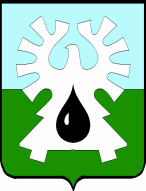 МУНИЦИПАЛЬНОЕ ОБРАЗОВАНИЕ ГОРОД УРАЙХАНТЫ-МАНСИЙСКИЙ АТОНОМНЫЙ ОКРУГ-ЮГРА ДУМА   ГОРОДА УРАЙРЕШЕНИЕот 01 ноября 2007                                                                                  № 86Об отдельных вопросах замещения должностей муниципальной службы в городе Урай(в редакции решений Думы города Урай от 19.02.2015 №17, от 22.10.2015 №121, от 26.05.2016 №39)наименование в редакции решения Думы города Урай от 22.10.2015 №121            В соответствии со статьей 17 Федерального закона от 02.03.2007 № 25-ФЗ «О муниципальной службе в Российской Федерации», на основании статьи 31 устава города Урай Дума города Урай решила:       1. Установить порядок проведения конкурса на замещение должностей муниципальной службы в городе Урай (приложение).1.1. Установить, что в городе Урай конкурс в соответствии со статьей 17 Федерального закона от 02.03.2007 №25-ФЗ «О муниципальной службе в Российской Федерации» не проводится:1) при назначении на замещаемые на определенный срок полномочий должности муниципальной службы, учреждаемые для выполнения функций «руководитель» и «помощник (советник)»;2) при назначении на должности муниципальной службы «первый заместитель главы города», «заместитель главы города»;3) при заключении срочного трудового договора;4) при назначении муниципального служащего, нуждающегося в переводе  в соответствии с медицинским заключением, выданным в порядке, установленном федеральными законами и иными нормативными правовыми актами Российской Федерации, на иную должность муниципальной службы, соответствующую его квалификации и не противопоказанную ему по состоянию здоровья;5) при  назначении муниципального служащего в случае сокращения замещаемой им должности муниципальной службы на предоставленную ему в установленном порядке иную должность муниципальной службы.6) при назначении на должность муниципальной службы муниципального служащего (гражданина), включенного в кадровый резерв на муниципальной службе.(п. 1.1. введен решением Думы города Урай от 22.10.2015 №121) 1.2. Установить, что в городе Урай конкурс в соответствии со статьей 17 Федерального закона от 02.03.2007 №25-ФЗ «О муниципальной службе в Российской Федерации» по решению представителя нанимателя (работодателя) может не проводиться:1) при назначении на отдельные должности муниципальной службы, исполнение должностных обязанностей по которым связано с использованием сведений, составляющих государственную тайну, по перечню должностей, утверждаемому нормативным правовым актом администрации города Урай,        2)  при назначении на должности муниципальной службы младшей группы».(п. 1.2. введен решением Думы города Урай от 22.10.2015 №121)2. Контроль за выполнением решения возложить на председателя комиссии по вопросам местного самоуправления Л.Я. Коваленко.3.  Настоящее решение вступает в силу с момента официального опубликования в городской газете «Знамя».Главагорода Урай                                                                               П.И. Кукушкин   Приложение к решению Думы города Урай от 01.11.2007 №  86Порядок проведения конкурса на замещение должностеймуниципальной службы в городе Урай(в редакции решений Думы города Урай от 19.02.2015 №17, от 26.05.2016 №39)1. Настоящим Порядком в соответствии со статьей 17 Федерального закона от 02.03.2007 № 25-ФЗ «О муниципальной службе в Российской Федерации» устанавливается порядок проведения конкурса на замещение вакантной должности муниципальной службы (далее вакантной должности), общее число членов конкурсной комиссии, а также порядок ее формирования в городе Урай.2. Решение о проведении конкурса на замещение вакантной должности принимается работодателем, либо лицом, уполномоченным исполнять обязанности представителя работодателя.В решении о проведении конкурса должны быть указаны условия проведения конкурса, дата, время и место его проведения. Решение о проведении   конкурса, перечень документов, которые необходимо предоставить для участия в конкурсе, а также  проект трудового договора не позднее, чем за 20 дней до дня проведения конкурса, должны быть опубликованы в городской газете «Знамя» и размещены на официальном сайте администрации города Урай (www.uray.ru). Информация о конкурсе должна быть размещена в федеральной государственной информационной системе «Федеральный портал государственной службы и управленческих кадров.(абзац в редакции решения Думы от 26.05.2916 №39)3. Для проведения конкурса работодателем, либо лицом, уполномоченным исполнять обязанности представителя работодателя образуется конкурсная комиссия в составе не менее 5 человек. Комиссия состоит из председателя, заместителя председателя, секретаря и членов комиссии.В состав конкурсной комиссии включается работодатель, либо лицо, уполномоченное исполнять обязанности представителя работодателя, уполномоченные работодателем муниципальные служащие (в том числе из подразделения по вопросам кадров, юридического (правового) подразделения и подразделения, в котором проводится конкурс на замещение вакантной должности).  В состав конкурсной комиссии могут включаться представители научных и образовательных учреждений, других организаций, приглашаемые работодателем в качестве независимых экспертов – специалистов по вопросам, связанным с муниципальной службой, без указания персональных данных экспертов.Состав конкурсной комиссии для проведения конкурса на замещение вакантной должности, исполнение должностных обязанностей по которой связано с использованием сведений, составляющих государственную тайну, формируется с учетом положений законодательства Российской Федерации о государственной тайне.Конкурсная комиссия формируется таким образом, чтобы была исключена возможность возникновения конфликта интересов, которые могли бы повлиять на принимаемые комиссией решения.Персональный состав конкурсной комиссии, сроки и порядок ее работы  определяются правовым актом работодателя либо лица, уполномоченного исполнять обязанности представителя работодателя.Порядок работы конкурсной комиссии для проведения конкурса на замещение вакантной должности, исполнение должностных обязанностей по которой связано с использованием сведений, составляющих государственную тайну, должен предусматривать оформление в установленном действующим законодательством порядке допуска к сведениям, составляющим государственную тайну, необходимым для исполнения должностных обязанностей по соответствующей должности муниципальной службы. (абзац введен решением Думы города Урай от 19.02.2015 №17)4. Конкурс заключается в оценке профессионального уровня кандидатов на замещение вакантной должности, их соответствия квалификационным требованиям к этой должности.При проведении конкурса конкурсная комиссия оценивает кандидатов на основании представленных ими документов и конкурсных процедур, установленных условиями проведения конкурса.При оценке профессиональных и личностных качеств кандидатов конкурсная комиссия исходит из соответствующих квалификационных требований к вакантной должности, положений должностной инструкции по этой должности, а также иных требований, установленных действующим законодательством.(абзац в редакции решений Думы города Урай от 19.02.2015 №17, от 26.05.2016 №39)При проведении конкурса обязательной конкурсной процедурой является тестирование по вопросам организации муниципальной службы и противодействию коррупции.(абзац введён решением Думы города Урай от 26.05.2016 №39)5. Заседание конкурсной комиссии проводится в день, установленный решением о проведении конкурса.Заседание конкурсной комиссии считается правомочным, если на нем присутствует не менее двух третей от общего числа ее членов. Решение комиссии по результатам проведения конкурса принимаются в отсутствие кандидатов открытым голосованием простым большинством голосов членов комиссии, присутствующих на заседанииПри равенстве голосов решающим является голос председателя конкурсной комиссии.Результаты голосования оформляются решением конкурсной комиссии, которое подписывается председателем комиссии, заместителем председателя комиссии, секретарем и членами комиссии, принявшим участие в заседании.6. По результатам конкурса работодатель, либо лицо, уполномоченное исполнять обязанности представителя работодателя, издает правовой акт о назначении победителя конкурса на вакантную должность и заключает с ним трудовой договор.7. Кандидатам, не признанным победителем конкурса сообщается о результатах конкурса в письменной форме в течение пяти рабочих дней со дня его завершения       8. Конкурсная комиссия с согласия кандидата, не признанного победителем конкурса, вправе направить ходатайство главе города Урай, председателю Думы города Урай, руководителям органов администрации города Урай, являющихся  юридическими лицами, о рассмотрении его в качестве кандидата при проведении конкурсов в соответствующий резерв кадров для замещения вакантных должностей муниципальной службы.(п. 8 в редакции решения Думы города Урай от 26.05.2016 №39)9. Кандидатам, не признанным победителем конкурса, по их письменному заявлению могут быть возвращены их документы в течение трех лет со дня завершения конкурса. До истечения указанного в части 1 настоящего пункта срока документы хранятся в архиве, после чего подлежат уничтожению.10. Расходы, связанные с участием в конкурсе (проезд к месту проведения конкурса и обратно, наем жилого помещения, проживание, пользование услугами средств связи и другие), осуществляются кандидатами за счет собственных средств. 11. Кандидат вправе обжаловать решение конкурсной комиссии в соответствии с законодательством Российской Федерации.